ПРОЕКТ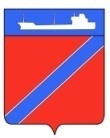 Совет Туапсинского городского поселения Туапсинского районаР Е Ш Е Н И Еот               2022 года                                                                              № город ТуапсеОб утверждении Положения об удостоверениидепутата Совета Туапсинского городского поселения Туапсинского района	В соответствии с Федеральным законом от 06.10.2003 № 131-ФЗ «Об общих принципах организации местного самоуправления в Российской Федерации», частью 11 статьи 28.2 Закона Краснодарского края от 07 июня 2004 года № 717 «О местном самоуправлении в Краснодарском крае», руководствуясь Уставом Туапсинского городского поселения Туапсинского района, Совет Туапсинского городского поселения Туапсинского района РЕШИЛ:1. Утвердить Положение об удостоверении депутата Совета Туапсинского городского поселения Туапсинского района, согласно приложению к настоящему решению.	2. Контроль за выполнением настоящего решения возложить на комиссию по вопросам законности и правопорядка, правовой защиты граждан, вопросам местного самоуправления, взаимодействия с общественными объединениями и  политическими партиями, развитию молодежной политики, культуры и спорта.4. Опубликовать настоящее решение на официальном сайте Совета Туапсинского городского поселения в информационно-телекоммуникационной сети «Интернет».5. Решение вступает в силу со дня его принятия.Председатель Совета Туапсинского городского Поселения Туапсинского района                                               В.В. СтародубцевГлава Туапсинского городского поселенияТуапсинского района                                                                    С.В. Бондаренко 